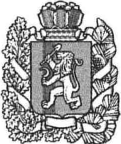 АДМИНИСТРАЦИЯ  ПИНЧУГСКОГО СЕЛЬСОВЕТАБОГУЧАНСКОГО РАЙОНАКРАСНОЯРСКОГО КРАЯПОСТАНОВЛЕНИЕ28.04.2016    		                    п.Пинчуга    	           	         № 52  -пО порядке сообщения лицами, замещающими должности муниципальной службы в Администрации Пинчугского сельсовета, о возникновении личной заинтересованности при исполнении должностных обязанностей, которая приводит или может привести к конфликту интересовВ соответствии с Федеральным законом от 25 декабря . № 273-ФЗ «О противодействии коррупции», Указом Президента РФ от 22.12.2015 N 650 «О порядке сообщения лицами, замещающими отдельные государственные должности Российской Федерации, должности федеральной государственной службы, и иными лицами о возникновении личной заинтересованности при исполнении должностных обязанностей, которая приводит или может привести к конфликту интересов, и о внесении изменений в некоторые акты Президента Российской Федерации», ст. 7 Устава Пинчугского сельсовета Богучанского района ПОСТАНОВЛЯЮ:Утвердить Положение о порядке сообщения лицами, замещающими должности муниципальной службы в Администрации Пинчугского сельсовета, о возникновении личной заинтересованности при исполнении должностных обязанностей, которая приводит или может привести к конфликту интересов, согласно приложению № 1.2. Утвердить форму уведомления муниципального служащего о возникновении личной заинтересованности при исполнении должностных обязанностей, которая приводит или может привести к конфликту интересов, согласно приложению № 2.Контроль за исполнением настоящего постановления оставляю за собой.Настоящее постановление вступает в силу со дня, следующего за днем опубликования на официальном сайте Пинчугского сельсовета. И.О главы Пинчугского сельсовета                                    О.Н. ФрикПриложение № 1 к постановлению Администрации Пинчугского сельсовета от «  28  » апреля 2016 года № 52-ППоложение о порядке сообщения лицами, замещающими должности муниципальной службы в Администрации Пинчугского сельсовета, о возникновении личной заинтересованности при исполнении должностных обязанностей, которая приводит или может привести к конфликту интересов1. Настоящим Положением определяется порядок сообщения лицами, замещающими должности муниципальной службы в администрации Пинчугского сельсовета (далее – муниципальные служащие), о возникновении личной заинтересованности при исполнении должностных обязанностей, которая приводит или может привести к конфликту интересов.2. Муниципальные служащие обязаны в соответствии с законодательством Российской Федерации о противодействии коррупции сообщать о возникновении личной заинтересованности при исполнении должностных обязанностей, которая приводит или может привести к конфликту интересов, а также принимать меры по предотвращению или урегулированию конфликта интересов.Сообщение оформляется в письменной форме в виде уведомления о возникновении личной заинтересованности при исполнении должностных обязанностей, которая приводит или может привести к конфликту интересов (далее - уведомление).3. Муниципальные служащие направляют уведомление представителю нанимателя (работодателю) – главе сельсовета. Уведомление рассматривается главой сельсовета или по его поручению заместителем главы сельсовета (далее – уполномоченные лица).4. В ходе предварительного рассмотрения уведомлений уполномоченные лица получают от лиц, направивших уведомления, пояснения по изложенным в них обстоятельствам,  направляют в установленном порядке запросы в федеральные органы государственной власти, органы государственной власти Красноярского края, иные государственные органы, органы местного самоуправления и заинтересованные организации.5. По результатам предварительного рассмотрения уведомлений уполномоченным лицом подготавливается мотивированное заключение на каждое из них.Предварительное рассмотрение уведомлений осуществляется в течение семи рабочих дней со дня поступления уведомлений представителю нанимателя (работодателю).В случае направления запросов, указанных в пункте 4 настоящего Положения, срок предварительного рассмотрения уведомлений составляет 45 дней со дня  их поступления представителю нанимателя (работодателю). При отсутствии ответов на запросы  в течение указанного времени, срок предварительного рассмотрения уведомлений продляется, но не более чем на 30 дней.6. Уведомления, заключения и другие материалы, полученные в ходе предварительного рассмотрения уведомлений, предоставляются представителю нанимателя (работодателю).7. По результатам рассмотрения уведомлений представителем нанимателя (работодателем) принимается одно из следующих решений:а) признать, что при исполнении должностных обязанностей лицом, направившим уведомление, конфликт интересов отсутствует;б) признать, что при исполнении должностных обязанностей лицом, направившим уведомление, личная заинтересованность приводит или может привести к конфликту интересов;в) признать, что лицом, направившим уведомление, не соблюдались требования об урегулировании конфликта интересов.8. В случае принятия решения, предусмотренного подпунктом "б" пункта 7 настоящего Положения, в соответствии с законодательством Российской Федерации представитель нанимателя (работодатель) принимает меры или обеспечивает принятие мер по предотвращению или урегулированию конфликта интересов либо рекомендует лицу, направившему уведомление, принять такие меры.9. В случае принятия решений, предусмотренных подпунктами "б" и "в" пункта 7 настоящего Положения, представитель нанимателя (работодатель) вносит представление в комиссию по соблюдению требований к служебному поведению муниципальных служащих и урегулированию конфликта интересов Пинчугского сельсовета.10. Материалы, связанные с подачей уведомления о возникновении личной заинтересованности при исполнении должностных обязанностей, которая приводит или может привести к конфликту интересов, хранятся в личном деле муниципального служащего.Приложение № 2 к постановлению Администрации Пинчугского сельсовета Богучанского района от  «28» 04 2016 года № 52  -п                                                                   _______________________________ 	                                                       (указывается наименование должности, инициалы,                                                                   фамилия представителя нанимателя                                                                   (работодателя)) от ____________________________ _______________________________ (Ф.И.О., замещаемая должность)УВЕДОМЛЕНИЕо возникновении личной заинтересованности при исполнениидолжностных обязанностей, которая приводитили может привести к конфликту интересов    Сообщаю о возникновении у меня личной заинтересованности при исполнении должностных  обязанностей,  которая приводит или может привести к конфликту интересов (нужное подчеркнуть).    Обстоятельства,     являющиеся    основанием    возникновения    личной заинтересованности: ________________________________________________________________________________________________________________________________    Должностные   обязанности,  на  исполнение  которых  влияет  или  можетповлиять личная заинтересованность: __________________________________________________________________________________________________________________    Предлагаемые   меры  по  предотвращению  или  урегулированию  конфликтаинтересов: ____________________________________________________________________________________________________________________________________________"__" ___________ 20__ г. ___________________________  _____________________                                                             (подпись лица,              (расшифровка подписи)                                              направляющего уведомление)